Publicado en 08820 el 29/06/2013 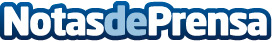 Una nueva escritora amanece hoy en las calles de BarcelonaEl libro "Sigo Cayendo Hacia Ti", de la escritora Jade Bueno, está despertando mucho interés en las redes sociales, tanto en facebook como en twitter, siendo ésta última la de más audiencia. La polifacética escritora ha reunido allí a muchos artistas, fotógrafos, poetas, bloggers, y versistas del verso. En su twitter dice: quiero reunir a gente del arte y demás personas entre ellos para que se ayuden entre si.Datos de contacto:Francisca Bueno MoralesNota de prensa publicada en: https://www.notasdeprensa.es/una-nueva-escritora-amanece-hoy-en-las-calles Categorias: Literatura Sociedad Cataluña Entretenimiento http://www.notasdeprensa.es